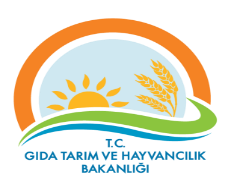 Tekirdağ İl Gıda Tarım ve Hayvancılık MüdürlüğüTEMEL SÜREÇ TANIM FORMUTekirdağ İl Gıda Tarım ve Hayvancılık MüdürlüğüTEMEL SÜREÇ TANIM FORMUTekirdağ İl Gıda Tarım ve Hayvancılık MüdürlüğüTEMEL SÜREÇ TANIM FORMUTekirdağ İl Gıda Tarım ve Hayvancılık MüdürlüğüTEMEL SÜREÇ TANIM FORMUTekirdağ İl Gıda Tarım ve Hayvancılık MüdürlüğüTEMEL SÜREÇ TANIM FORMUTekirdağ İl Gıda Tarım ve Hayvancılık MüdürlüğüTEMEL SÜREÇ TANIM FORMUTekirdağ İl Gıda Tarım ve Hayvancılık MüdürlüğüTEMEL SÜREÇ TANIM FORMUTekirdağ İl Gıda Tarım ve Hayvancılık MüdürlüğüTEMEL SÜREÇ TANIM FORMUTekirdağ İl Gıda Tarım ve Hayvancılık MüdürlüğüTEMEL SÜREÇ TANIM FORMUDokuman KoduDokuman KoduDokuman KoduDokuman KoduGTHB.59.İLM./KYS.76Tekirdağ İl Gıda Tarım ve Hayvancılık MüdürlüğüTEMEL SÜREÇ TANIM FORMUTekirdağ İl Gıda Tarım ve Hayvancılık MüdürlüğüTEMEL SÜREÇ TANIM FORMUTekirdağ İl Gıda Tarım ve Hayvancılık MüdürlüğüTEMEL SÜREÇ TANIM FORMUTekirdağ İl Gıda Tarım ve Hayvancılık MüdürlüğüTEMEL SÜREÇ TANIM FORMUTekirdağ İl Gıda Tarım ve Hayvancılık MüdürlüğüTEMEL SÜREÇ TANIM FORMUTekirdağ İl Gıda Tarım ve Hayvancılık MüdürlüğüTEMEL SÜREÇ TANIM FORMUTekirdağ İl Gıda Tarım ve Hayvancılık MüdürlüğüTEMEL SÜREÇ TANIM FORMUTekirdağ İl Gıda Tarım ve Hayvancılık MüdürlüğüTEMEL SÜREÇ TANIM FORMUTekirdağ İl Gıda Tarım ve Hayvancılık MüdürlüğüTEMEL SÜREÇ TANIM FORMURevizyon NoRevizyon NoRevizyon NoRevizyon NoTekirdağ İl Gıda Tarım ve Hayvancılık MüdürlüğüTEMEL SÜREÇ TANIM FORMUTekirdağ İl Gıda Tarım ve Hayvancılık MüdürlüğüTEMEL SÜREÇ TANIM FORMUTekirdağ İl Gıda Tarım ve Hayvancılık MüdürlüğüTEMEL SÜREÇ TANIM FORMUTekirdağ İl Gıda Tarım ve Hayvancılık MüdürlüğüTEMEL SÜREÇ TANIM FORMUTekirdağ İl Gıda Tarım ve Hayvancılık MüdürlüğüTEMEL SÜREÇ TANIM FORMUTekirdağ İl Gıda Tarım ve Hayvancılık MüdürlüğüTEMEL SÜREÇ TANIM FORMUTekirdağ İl Gıda Tarım ve Hayvancılık MüdürlüğüTEMEL SÜREÇ TANIM FORMUTekirdağ İl Gıda Tarım ve Hayvancılık MüdürlüğüTEMEL SÜREÇ TANIM FORMUTekirdağ İl Gıda Tarım ve Hayvancılık MüdürlüğüTEMEL SÜREÇ TANIM FORMURevizyon TarihiRevizyon TarihiRevizyon TarihiRevizyon TarihiTekirdağ İl Gıda Tarım ve Hayvancılık MüdürlüğüTEMEL SÜREÇ TANIM FORMUTekirdağ İl Gıda Tarım ve Hayvancılık MüdürlüğüTEMEL SÜREÇ TANIM FORMUTekirdağ İl Gıda Tarım ve Hayvancılık MüdürlüğüTEMEL SÜREÇ TANIM FORMUTekirdağ İl Gıda Tarım ve Hayvancılık MüdürlüğüTEMEL SÜREÇ TANIM FORMUTekirdağ İl Gıda Tarım ve Hayvancılık MüdürlüğüTEMEL SÜREÇ TANIM FORMUTekirdağ İl Gıda Tarım ve Hayvancılık MüdürlüğüTEMEL SÜREÇ TANIM FORMUTekirdağ İl Gıda Tarım ve Hayvancılık MüdürlüğüTEMEL SÜREÇ TANIM FORMUTekirdağ İl Gıda Tarım ve Hayvancılık MüdürlüğüTEMEL SÜREÇ TANIM FORMUTekirdağ İl Gıda Tarım ve Hayvancılık MüdürlüğüTEMEL SÜREÇ TANIM FORMUYayın TarihiYayın TarihiYayın TarihiYayın TarihiTekirdağ İl Gıda Tarım ve Hayvancılık MüdürlüğüTEMEL SÜREÇ TANIM FORMUTekirdağ İl Gıda Tarım ve Hayvancılık MüdürlüğüTEMEL SÜREÇ TANIM FORMUTekirdağ İl Gıda Tarım ve Hayvancılık MüdürlüğüTEMEL SÜREÇ TANIM FORMUTekirdağ İl Gıda Tarım ve Hayvancılık MüdürlüğüTEMEL SÜREÇ TANIM FORMUTekirdağ İl Gıda Tarım ve Hayvancılık MüdürlüğüTEMEL SÜREÇ TANIM FORMUTekirdağ İl Gıda Tarım ve Hayvancılık MüdürlüğüTEMEL SÜREÇ TANIM FORMUTekirdağ İl Gıda Tarım ve Hayvancılık MüdürlüğüTEMEL SÜREÇ TANIM FORMUTekirdağ İl Gıda Tarım ve Hayvancılık MüdürlüğüTEMEL SÜREÇ TANIM FORMUTekirdağ İl Gıda Tarım ve Hayvancılık MüdürlüğüTEMEL SÜREÇ TANIM FORMUSayfa SayısıSayfa SayısıSayfa SayısıSayfa SayısıSayfa 1 /5Süreç Adı Süreç Adı Süreç Adı Süreç Adı YETKİLENDİRME, BELGELENDİRME, İZLEME İŞLEMLERİ SÜRECİYETKİLENDİRME, BELGELENDİRME, İZLEME İŞLEMLERİ SÜRECİYETKİLENDİRME, BELGELENDİRME, İZLEME İŞLEMLERİ SÜRECİYETKİLENDİRME, BELGELENDİRME, İZLEME İŞLEMLERİ SÜRECİYETKİLENDİRME, BELGELENDİRME, İZLEME İŞLEMLERİ SÜRECİYETKİLENDİRME, BELGELENDİRME, İZLEME İŞLEMLERİ SÜRECİYETKİLENDİRME, BELGELENDİRME, İZLEME İŞLEMLERİ SÜRECİYETKİLENDİRME, BELGELENDİRME, İZLEME İŞLEMLERİ SÜRECİYETKİLENDİRME, BELGELENDİRME, İZLEME İŞLEMLERİ SÜRECİYETKİLENDİRME, BELGELENDİRME, İZLEME İŞLEMLERİ SÜRECİSüreç No:076Süreç No:076Süreç No:076Süreç TipiSüreç TipiSüreç TipiSüreç TipiOperasyonelOperasyonelOperasyonelOperasyonelOperasyonelOperasyonelOperasyonelOperasyonelOperasyonelOperasyonelOperasyonelOperasyonelOperasyonelSüreç Sahibi  Süreç Sahibi  Süreç Sahibi  Süreç Sahibi  İl Gıda Tarım ve Hayvancılık Müdürüİl Gıda Tarım ve Hayvancılık Müdürüİl Gıda Tarım ve Hayvancılık Müdürüİl Gıda Tarım ve Hayvancılık Müdürüİl Gıda Tarım ve Hayvancılık Müdürüİl Gıda Tarım ve Hayvancılık Müdürüİl Gıda Tarım ve Hayvancılık Müdürüİl Gıda Tarım ve Hayvancılık Müdürüİl Gıda Tarım ve Hayvancılık Müdürüİl Gıda Tarım ve Hayvancılık Müdürüİl Gıda Tarım ve Hayvancılık Müdürüİl Gıda Tarım ve Hayvancılık Müdürüİl Gıda Tarım ve Hayvancılık MüdürüSüreç Sorumlusu/SorumlularıSüreç Sorumlusu/SorumlularıSüreç Sorumlusu/SorumlularıSüreç Sorumlusu/Sorumlularıİl Gıda Tarım ve Hayvancılık Müdür Yardımcısı Hayvan Sağlığı ve Yetiştiriciliği Şube Müdürüİlçe Gıda, Tarım ve Hayvancılık Müdürüİl Gıda Tarım ve Hayvancılık Müdür Yardımcısı Hayvan Sağlığı ve Yetiştiriciliği Şube Müdürüİlçe Gıda, Tarım ve Hayvancılık Müdürüİl Gıda Tarım ve Hayvancılık Müdür Yardımcısı Hayvan Sağlığı ve Yetiştiriciliği Şube Müdürüİlçe Gıda, Tarım ve Hayvancılık Müdürüİl Gıda Tarım ve Hayvancılık Müdür Yardımcısı Hayvan Sağlığı ve Yetiştiriciliği Şube Müdürüİlçe Gıda, Tarım ve Hayvancılık Müdürüİl Gıda Tarım ve Hayvancılık Müdür Yardımcısı Hayvan Sağlığı ve Yetiştiriciliği Şube Müdürüİlçe Gıda, Tarım ve Hayvancılık Müdürüİl Gıda Tarım ve Hayvancılık Müdür Yardımcısı Hayvan Sağlığı ve Yetiştiriciliği Şube Müdürüİlçe Gıda, Tarım ve Hayvancılık Müdürüİl Gıda Tarım ve Hayvancılık Müdür Yardımcısı Hayvan Sağlığı ve Yetiştiriciliği Şube Müdürüİlçe Gıda, Tarım ve Hayvancılık Müdürüİl Gıda Tarım ve Hayvancılık Müdür Yardımcısı Hayvan Sağlığı ve Yetiştiriciliği Şube Müdürüİlçe Gıda, Tarım ve Hayvancılık Müdürüİl Gıda Tarım ve Hayvancılık Müdür Yardımcısı Hayvan Sağlığı ve Yetiştiriciliği Şube Müdürüİlçe Gıda, Tarım ve Hayvancılık Müdürüİl Gıda Tarım ve Hayvancılık Müdür Yardımcısı Hayvan Sağlığı ve Yetiştiriciliği Şube Müdürüİlçe Gıda, Tarım ve Hayvancılık Müdürüİl Gıda Tarım ve Hayvancılık Müdür Yardımcısı Hayvan Sağlığı ve Yetiştiriciliği Şube Müdürüİlçe Gıda, Tarım ve Hayvancılık Müdürüİl Gıda Tarım ve Hayvancılık Müdür Yardımcısı Hayvan Sağlığı ve Yetiştiriciliği Şube Müdürüİlçe Gıda, Tarım ve Hayvancılık Müdürüİl Gıda Tarım ve Hayvancılık Müdür Yardımcısı Hayvan Sağlığı ve Yetiştiriciliği Şube Müdürüİlçe Gıda, Tarım ve Hayvancılık MüdürüSüreç UygulayıcılarıSüreç UygulayıcılarıSüreç UygulayıcılarıSüreç UygulayıcılarıEn Az İki Veteriner HekimEn Az İki Veteriner HekimEn Az İki Veteriner HekimEn Az İki Veteriner HekimEn Az İki Veteriner HekimEn Az İki Veteriner HekimEn Az İki Veteriner HekimEn Az İki Veteriner HekimEn Az İki Veteriner HekimEn Az İki Veteriner HekimEn Az İki Veteriner HekimEn Az İki Veteriner HekimEn Az İki Veteriner HekimSÜREÇ SINIRLARISÜREÇ SINIRLARISÜREÇ SINIRLARISÜREÇ SINIRLARIBaşlangıç NoktasıBaşlangıç Noktasıİl/İlçe Müdürlüğüne Başvuruİl/İlçe Müdürlüğüne Başvuruİl/İlçe Müdürlüğüne Başvuruİl/İlçe Müdürlüğüne Başvuruİl/İlçe Müdürlüğüne Başvuruİl/İlçe Müdürlüğüne Başvuruİl/İlçe Müdürlüğüne Başvuruİl/İlçe Müdürlüğüne Başvuruİl/İlçe Müdürlüğüne Başvuruİl/İlçe Müdürlüğüne Başvuruİl/İlçe Müdürlüğüne BaşvuruSÜREÇ SINIRLARISÜREÇ SINIRLARISÜREÇ SINIRLARISÜREÇ SINIRLARIBitiş NoktasıBitiş NoktasıŞartlı Onay Belgesi veOnay Belgesi’ nin Başvuru Sahibine Teslimi.Şartlı Onay Belgesi veOnay Belgesi’ nin Başvuru Sahibine Teslimi.Şartlı Onay Belgesi veOnay Belgesi’ nin Başvuru Sahibine Teslimi.Şartlı Onay Belgesi veOnay Belgesi’ nin Başvuru Sahibine Teslimi.Şartlı Onay Belgesi veOnay Belgesi’ nin Başvuru Sahibine Teslimi.Şartlı Onay Belgesi veOnay Belgesi’ nin Başvuru Sahibine Teslimi.Şartlı Onay Belgesi veOnay Belgesi’ nin Başvuru Sahibine Teslimi.Şartlı Onay Belgesi veOnay Belgesi’ nin Başvuru Sahibine Teslimi.Şartlı Onay Belgesi veOnay Belgesi’ nin Başvuru Sahibine Teslimi.Şartlı Onay Belgesi veOnay Belgesi’ nin Başvuru Sahibine Teslimi.Şartlı Onay Belgesi veOnay Belgesi’ nin Başvuru Sahibine Teslimi.GİRDİLERGİRDİLERGİRDİLERGİRDİLERGİRDİLERGİRDİLERGİRDİLERGİRDİLERGİRDİLERGİRDİLERGİRDİ SAĞLAYANLARGİRDİ SAĞLAYANLARGİRDİ SAĞLAYANLARGİRDİ SAĞLAYANLARGİRDİ SAĞLAYANLARGİRDİ SAĞLAYANLARGİRDİ SAĞLAYANLAROnaya tabi gıda işletmeleriMADDE 7 – (1) Gıda İşletmelerinin Kayıt Ve Onay İşlemlerine Dair Yönetmeliğin Ek-1’inde yer alan onaya tabi gıda işletmeleri faaliyete geçmeden önce şartlı onay belgesi, daha sonra onay belgesi almak zorundadırlar. Onay usul ve esaslarıMADDE 8 – (1) Gıda işletmecileri, onaya tabi işletmelerine onay almak üzere bu Yönetmeliğin Ek-7’sinde belirtilen bilgi ve belgeler ile yetkili mercie başvururlar.(2) Yetkili merci, başvuru dosyasını başvuru tarihinden itibaren on beş iş günü içerisinde inceler;a) Bilgi ve belgelerin eksik veya yanlış hazırlanmış olması durumunda, yetkili merci tarafından eksiklikler resmi yazı ile başvuru sahibine bildirilir. Eksiklikleri bir ay içerisinde tamamlanmayan dosya başvuru sahibine iade edilir.b) Bilgi ve belgelerin tamamlanması ve doğru olması durumunda yirmi iş günü içerisinde kontrol görevlileri tarafından Kanunun ilgili maddelerinde belirtilen hükümler ile Gıda Hijyeni Yönetmeliği ve Hayvansal Gıdalar İçin Özel Hijyen Kuralları Yönetmeliğinde yer alan bina, alt yapı ve ekipman gerekliliklerine ilişkin hükümlere uygunluğu açısından işletme yerinde resmi kontrole tabi tutulur.(3) (Değişik:RG-10/1/2013-28524) Yerinde yapılan resmi kontrol sonucunda;a) İşletmenin uygun bulunmaması halinde işletmenin eksiklikleri belirtilerek başvuru dosyası gıda işletmecisine iade edilir.b) İşletmenin uygun bulunması halinde gıda işletmesine Ek-8’deki işletme şartlı onay belgesi ve işletme onay numarası verilir.(4) İşletme, işletme şartlı onay belgesi ve işletme onay numarasının verilmesinden sonraki üç ay içerisinde gerçekleştirilen yerinde ikinci bir resmi kontrolde;a) Gıda işletmesinin, Kanunun ilgili maddelerinde belirtilen hükümler ile birlikte Gıda Hijyeni Yönetmeliği, Hayvansal Gıdalar İçin Özel Hijyen Kuralları Yönetmeliği, Hayvansal Gıdaların Resmi Kontrollerine İlişkin Özel Kuralları Belirleyen Yönetmelik ile Gıda ve Yemin Resmi Kontrollerine Dair Yönetmelikte geçen hükümleri karşıladığının belirlenmesi durumunda, işletme şartlı onay belgesi, Ek-9’daki işletme onay belgesine çevrilir.b) İşletmede belirgin bir ilerleme kaydedilmiş olmasına rağmen dördüncü fıkranın (a) bendinde belirtilen mevzuat hükümlerinin tam olarak karşılanmadığının belirlenmesi durumunda, yetkili merci işletmenin şartlı onay süresini uzatabilir. Ancak şartlı onay süresi toplamda altı ayı geçemez.1) Şartlı onayın uzatılması için verilen süre veya sürelerin sonunda işletmenin, dördüncü fıkranın (a) bendinde belirtilen mevzuat hükümlerini tam olarak karşıladığının belirlenmesi durumunda işletmeye verilmiş olan işletme şartlı onay belgesi, işletme onay belgesine çevrilir.2) Uzatılan şartlı onay süresinin sonunda yapılan resmi kontrolde işletmenin, dördüncü fıkranın (a) bendinde belirtilen mevzuat hükümlerini tam olarak karşılamadığının yetkili merci tarafından belirlenmesi durumunda işletme şartlı onay belgesi iptal edilir ve işletmenin faaliyeti durdurulur.(5) Ülkemiz bayrağı taşıyan dondurucu üniteye sahip gemiler ile fabrika gemileri için verilecek şartlı onay süresi toplamda on iki ayı geçemez.(6) Bakanlık onaylı işletmeler için listeleri oluşturur, listeleri güncel tutar ve Ek-13’te yer alan şekli ile yayınlar.Onaya tabi gıda işletmeleriMADDE 7 – (1) Gıda İşletmelerinin Kayıt Ve Onay İşlemlerine Dair Yönetmeliğin Ek-1’inde yer alan onaya tabi gıda işletmeleri faaliyete geçmeden önce şartlı onay belgesi, daha sonra onay belgesi almak zorundadırlar. Onay usul ve esaslarıMADDE 8 – (1) Gıda işletmecileri, onaya tabi işletmelerine onay almak üzere bu Yönetmeliğin Ek-7’sinde belirtilen bilgi ve belgeler ile yetkili mercie başvururlar.(2) Yetkili merci, başvuru dosyasını başvuru tarihinden itibaren on beş iş günü içerisinde inceler;a) Bilgi ve belgelerin eksik veya yanlış hazırlanmış olması durumunda, yetkili merci tarafından eksiklikler resmi yazı ile başvuru sahibine bildirilir. Eksiklikleri bir ay içerisinde tamamlanmayan dosya başvuru sahibine iade edilir.b) Bilgi ve belgelerin tamamlanması ve doğru olması durumunda yirmi iş günü içerisinde kontrol görevlileri tarafından Kanunun ilgili maddelerinde belirtilen hükümler ile Gıda Hijyeni Yönetmeliği ve Hayvansal Gıdalar İçin Özel Hijyen Kuralları Yönetmeliğinde yer alan bina, alt yapı ve ekipman gerekliliklerine ilişkin hükümlere uygunluğu açısından işletme yerinde resmi kontrole tabi tutulur.(3) (Değişik:RG-10/1/2013-28524) Yerinde yapılan resmi kontrol sonucunda;a) İşletmenin uygun bulunmaması halinde işletmenin eksiklikleri belirtilerek başvuru dosyası gıda işletmecisine iade edilir.b) İşletmenin uygun bulunması halinde gıda işletmesine Ek-8’deki işletme şartlı onay belgesi ve işletme onay numarası verilir.(4) İşletme, işletme şartlı onay belgesi ve işletme onay numarasının verilmesinden sonraki üç ay içerisinde gerçekleştirilen yerinde ikinci bir resmi kontrolde;a) Gıda işletmesinin, Kanunun ilgili maddelerinde belirtilen hükümler ile birlikte Gıda Hijyeni Yönetmeliği, Hayvansal Gıdalar İçin Özel Hijyen Kuralları Yönetmeliği, Hayvansal Gıdaların Resmi Kontrollerine İlişkin Özel Kuralları Belirleyen Yönetmelik ile Gıda ve Yemin Resmi Kontrollerine Dair Yönetmelikte geçen hükümleri karşıladığının belirlenmesi durumunda, işletme şartlı onay belgesi, Ek-9’daki işletme onay belgesine çevrilir.b) İşletmede belirgin bir ilerleme kaydedilmiş olmasına rağmen dördüncü fıkranın (a) bendinde belirtilen mevzuat hükümlerinin tam olarak karşılanmadığının belirlenmesi durumunda, yetkili merci işletmenin şartlı onay süresini uzatabilir. Ancak şartlı onay süresi toplamda altı ayı geçemez.1) Şartlı onayın uzatılması için verilen süre veya sürelerin sonunda işletmenin, dördüncü fıkranın (a) bendinde belirtilen mevzuat hükümlerini tam olarak karşıladığının belirlenmesi durumunda işletmeye verilmiş olan işletme şartlı onay belgesi, işletme onay belgesine çevrilir.2) Uzatılan şartlı onay süresinin sonunda yapılan resmi kontrolde işletmenin, dördüncü fıkranın (a) bendinde belirtilen mevzuat hükümlerini tam olarak karşılamadığının yetkili merci tarafından belirlenmesi durumunda işletme şartlı onay belgesi iptal edilir ve işletmenin faaliyeti durdurulur.(5) Ülkemiz bayrağı taşıyan dondurucu üniteye sahip gemiler ile fabrika gemileri için verilecek şartlı onay süresi toplamda on iki ayı geçemez.(6) Bakanlık onaylı işletmeler için listeleri oluşturur, listeleri güncel tutar ve Ek-13’te yer alan şekli ile yayınlar.Onaya tabi gıda işletmeleriMADDE 7 – (1) Gıda İşletmelerinin Kayıt Ve Onay İşlemlerine Dair Yönetmeliğin Ek-1’inde yer alan onaya tabi gıda işletmeleri faaliyete geçmeden önce şartlı onay belgesi, daha sonra onay belgesi almak zorundadırlar. Onay usul ve esaslarıMADDE 8 – (1) Gıda işletmecileri, onaya tabi işletmelerine onay almak üzere bu Yönetmeliğin Ek-7’sinde belirtilen bilgi ve belgeler ile yetkili mercie başvururlar.(2) Yetkili merci, başvuru dosyasını başvuru tarihinden itibaren on beş iş günü içerisinde inceler;a) Bilgi ve belgelerin eksik veya yanlış hazırlanmış olması durumunda, yetkili merci tarafından eksiklikler resmi yazı ile başvuru sahibine bildirilir. Eksiklikleri bir ay içerisinde tamamlanmayan dosya başvuru sahibine iade edilir.b) Bilgi ve belgelerin tamamlanması ve doğru olması durumunda yirmi iş günü içerisinde kontrol görevlileri tarafından Kanunun ilgili maddelerinde belirtilen hükümler ile Gıda Hijyeni Yönetmeliği ve Hayvansal Gıdalar İçin Özel Hijyen Kuralları Yönetmeliğinde yer alan bina, alt yapı ve ekipman gerekliliklerine ilişkin hükümlere uygunluğu açısından işletme yerinde resmi kontrole tabi tutulur.(3) (Değişik:RG-10/1/2013-28524) Yerinde yapılan resmi kontrol sonucunda;a) İşletmenin uygun bulunmaması halinde işletmenin eksiklikleri belirtilerek başvuru dosyası gıda işletmecisine iade edilir.b) İşletmenin uygun bulunması halinde gıda işletmesine Ek-8’deki işletme şartlı onay belgesi ve işletme onay numarası verilir.(4) İşletme, işletme şartlı onay belgesi ve işletme onay numarasının verilmesinden sonraki üç ay içerisinde gerçekleştirilen yerinde ikinci bir resmi kontrolde;a) Gıda işletmesinin, Kanunun ilgili maddelerinde belirtilen hükümler ile birlikte Gıda Hijyeni Yönetmeliği, Hayvansal Gıdalar İçin Özel Hijyen Kuralları Yönetmeliği, Hayvansal Gıdaların Resmi Kontrollerine İlişkin Özel Kuralları Belirleyen Yönetmelik ile Gıda ve Yemin Resmi Kontrollerine Dair Yönetmelikte geçen hükümleri karşıladığının belirlenmesi durumunda, işletme şartlı onay belgesi, Ek-9’daki işletme onay belgesine çevrilir.b) İşletmede belirgin bir ilerleme kaydedilmiş olmasına rağmen dördüncü fıkranın (a) bendinde belirtilen mevzuat hükümlerinin tam olarak karşılanmadığının belirlenmesi durumunda, yetkili merci işletmenin şartlı onay süresini uzatabilir. Ancak şartlı onay süresi toplamda altı ayı geçemez.1) Şartlı onayın uzatılması için verilen süre veya sürelerin sonunda işletmenin, dördüncü fıkranın (a) bendinde belirtilen mevzuat hükümlerini tam olarak karşıladığının belirlenmesi durumunda işletmeye verilmiş olan işletme şartlı onay belgesi, işletme onay belgesine çevrilir.2) Uzatılan şartlı onay süresinin sonunda yapılan resmi kontrolde işletmenin, dördüncü fıkranın (a) bendinde belirtilen mevzuat hükümlerini tam olarak karşılamadığının yetkili merci tarafından belirlenmesi durumunda işletme şartlı onay belgesi iptal edilir ve işletmenin faaliyeti durdurulur.(5) Ülkemiz bayrağı taşıyan dondurucu üniteye sahip gemiler ile fabrika gemileri için verilecek şartlı onay süresi toplamda on iki ayı geçemez.(6) Bakanlık onaylı işletmeler için listeleri oluşturur, listeleri güncel tutar ve Ek-13’te yer alan şekli ile yayınlar.Onaya tabi gıda işletmeleriMADDE 7 – (1) Gıda İşletmelerinin Kayıt Ve Onay İşlemlerine Dair Yönetmeliğin Ek-1’inde yer alan onaya tabi gıda işletmeleri faaliyete geçmeden önce şartlı onay belgesi, daha sonra onay belgesi almak zorundadırlar. Onay usul ve esaslarıMADDE 8 – (1) Gıda işletmecileri, onaya tabi işletmelerine onay almak üzere bu Yönetmeliğin Ek-7’sinde belirtilen bilgi ve belgeler ile yetkili mercie başvururlar.(2) Yetkili merci, başvuru dosyasını başvuru tarihinden itibaren on beş iş günü içerisinde inceler;a) Bilgi ve belgelerin eksik veya yanlış hazırlanmış olması durumunda, yetkili merci tarafından eksiklikler resmi yazı ile başvuru sahibine bildirilir. Eksiklikleri bir ay içerisinde tamamlanmayan dosya başvuru sahibine iade edilir.b) Bilgi ve belgelerin tamamlanması ve doğru olması durumunda yirmi iş günü içerisinde kontrol görevlileri tarafından Kanunun ilgili maddelerinde belirtilen hükümler ile Gıda Hijyeni Yönetmeliği ve Hayvansal Gıdalar İçin Özel Hijyen Kuralları Yönetmeliğinde yer alan bina, alt yapı ve ekipman gerekliliklerine ilişkin hükümlere uygunluğu açısından işletme yerinde resmi kontrole tabi tutulur.(3) (Değişik:RG-10/1/2013-28524) Yerinde yapılan resmi kontrol sonucunda;a) İşletmenin uygun bulunmaması halinde işletmenin eksiklikleri belirtilerek başvuru dosyası gıda işletmecisine iade edilir.b) İşletmenin uygun bulunması halinde gıda işletmesine Ek-8’deki işletme şartlı onay belgesi ve işletme onay numarası verilir.(4) İşletme, işletme şartlı onay belgesi ve işletme onay numarasının verilmesinden sonraki üç ay içerisinde gerçekleştirilen yerinde ikinci bir resmi kontrolde;a) Gıda işletmesinin, Kanunun ilgili maddelerinde belirtilen hükümler ile birlikte Gıda Hijyeni Yönetmeliği, Hayvansal Gıdalar İçin Özel Hijyen Kuralları Yönetmeliği, Hayvansal Gıdaların Resmi Kontrollerine İlişkin Özel Kuralları Belirleyen Yönetmelik ile Gıda ve Yemin Resmi Kontrollerine Dair Yönetmelikte geçen hükümleri karşıladığının belirlenmesi durumunda, işletme şartlı onay belgesi, Ek-9’daki işletme onay belgesine çevrilir.b) İşletmede belirgin bir ilerleme kaydedilmiş olmasına rağmen dördüncü fıkranın (a) bendinde belirtilen mevzuat hükümlerinin tam olarak karşılanmadığının belirlenmesi durumunda, yetkili merci işletmenin şartlı onay süresini uzatabilir. Ancak şartlı onay süresi toplamda altı ayı geçemez.1) Şartlı onayın uzatılması için verilen süre veya sürelerin sonunda işletmenin, dördüncü fıkranın (a) bendinde belirtilen mevzuat hükümlerini tam olarak karşıladığının belirlenmesi durumunda işletmeye verilmiş olan işletme şartlı onay belgesi, işletme onay belgesine çevrilir.2) Uzatılan şartlı onay süresinin sonunda yapılan resmi kontrolde işletmenin, dördüncü fıkranın (a) bendinde belirtilen mevzuat hükümlerini tam olarak karşılamadığının yetkili merci tarafından belirlenmesi durumunda işletme şartlı onay belgesi iptal edilir ve işletmenin faaliyeti durdurulur.(5) Ülkemiz bayrağı taşıyan dondurucu üniteye sahip gemiler ile fabrika gemileri için verilecek şartlı onay süresi toplamda on iki ayı geçemez.(6) Bakanlık onaylı işletmeler için listeleri oluşturur, listeleri güncel tutar ve Ek-13’te yer alan şekli ile yayınlar.Onaya tabi gıda işletmeleriMADDE 7 – (1) Gıda İşletmelerinin Kayıt Ve Onay İşlemlerine Dair Yönetmeliğin Ek-1’inde yer alan onaya tabi gıda işletmeleri faaliyete geçmeden önce şartlı onay belgesi, daha sonra onay belgesi almak zorundadırlar. Onay usul ve esaslarıMADDE 8 – (1) Gıda işletmecileri, onaya tabi işletmelerine onay almak üzere bu Yönetmeliğin Ek-7’sinde belirtilen bilgi ve belgeler ile yetkili mercie başvururlar.(2) Yetkili merci, başvuru dosyasını başvuru tarihinden itibaren on beş iş günü içerisinde inceler;a) Bilgi ve belgelerin eksik veya yanlış hazırlanmış olması durumunda, yetkili merci tarafından eksiklikler resmi yazı ile başvuru sahibine bildirilir. Eksiklikleri bir ay içerisinde tamamlanmayan dosya başvuru sahibine iade edilir.b) Bilgi ve belgelerin tamamlanması ve doğru olması durumunda yirmi iş günü içerisinde kontrol görevlileri tarafından Kanunun ilgili maddelerinde belirtilen hükümler ile Gıda Hijyeni Yönetmeliği ve Hayvansal Gıdalar İçin Özel Hijyen Kuralları Yönetmeliğinde yer alan bina, alt yapı ve ekipman gerekliliklerine ilişkin hükümlere uygunluğu açısından işletme yerinde resmi kontrole tabi tutulur.(3) (Değişik:RG-10/1/2013-28524) Yerinde yapılan resmi kontrol sonucunda;a) İşletmenin uygun bulunmaması halinde işletmenin eksiklikleri belirtilerek başvuru dosyası gıda işletmecisine iade edilir.b) İşletmenin uygun bulunması halinde gıda işletmesine Ek-8’deki işletme şartlı onay belgesi ve işletme onay numarası verilir.(4) İşletme, işletme şartlı onay belgesi ve işletme onay numarasının verilmesinden sonraki üç ay içerisinde gerçekleştirilen yerinde ikinci bir resmi kontrolde;a) Gıda işletmesinin, Kanunun ilgili maddelerinde belirtilen hükümler ile birlikte Gıda Hijyeni Yönetmeliği, Hayvansal Gıdalar İçin Özel Hijyen Kuralları Yönetmeliği, Hayvansal Gıdaların Resmi Kontrollerine İlişkin Özel Kuralları Belirleyen Yönetmelik ile Gıda ve Yemin Resmi Kontrollerine Dair Yönetmelikte geçen hükümleri karşıladığının belirlenmesi durumunda, işletme şartlı onay belgesi, Ek-9’daki işletme onay belgesine çevrilir.b) İşletmede belirgin bir ilerleme kaydedilmiş olmasına rağmen dördüncü fıkranın (a) bendinde belirtilen mevzuat hükümlerinin tam olarak karşılanmadığının belirlenmesi durumunda, yetkili merci işletmenin şartlı onay süresini uzatabilir. Ancak şartlı onay süresi toplamda altı ayı geçemez.1) Şartlı onayın uzatılması için verilen süre veya sürelerin sonunda işletmenin, dördüncü fıkranın (a) bendinde belirtilen mevzuat hükümlerini tam olarak karşıladığının belirlenmesi durumunda işletmeye verilmiş olan işletme şartlı onay belgesi, işletme onay belgesine çevrilir.2) Uzatılan şartlı onay süresinin sonunda yapılan resmi kontrolde işletmenin, dördüncü fıkranın (a) bendinde belirtilen mevzuat hükümlerini tam olarak karşılamadığının yetkili merci tarafından belirlenmesi durumunda işletme şartlı onay belgesi iptal edilir ve işletmenin faaliyeti durdurulur.(5) Ülkemiz bayrağı taşıyan dondurucu üniteye sahip gemiler ile fabrika gemileri için verilecek şartlı onay süresi toplamda on iki ayı geçemez.(6) Bakanlık onaylı işletmeler için listeleri oluşturur, listeleri güncel tutar ve Ek-13’te yer alan şekli ile yayınlar.Onaya tabi gıda işletmeleriMADDE 7 – (1) Gıda İşletmelerinin Kayıt Ve Onay İşlemlerine Dair Yönetmeliğin Ek-1’inde yer alan onaya tabi gıda işletmeleri faaliyete geçmeden önce şartlı onay belgesi, daha sonra onay belgesi almak zorundadırlar. Onay usul ve esaslarıMADDE 8 – (1) Gıda işletmecileri, onaya tabi işletmelerine onay almak üzere bu Yönetmeliğin Ek-7’sinde belirtilen bilgi ve belgeler ile yetkili mercie başvururlar.(2) Yetkili merci, başvuru dosyasını başvuru tarihinden itibaren on beş iş günü içerisinde inceler;a) Bilgi ve belgelerin eksik veya yanlış hazırlanmış olması durumunda, yetkili merci tarafından eksiklikler resmi yazı ile başvuru sahibine bildirilir. Eksiklikleri bir ay içerisinde tamamlanmayan dosya başvuru sahibine iade edilir.b) Bilgi ve belgelerin tamamlanması ve doğru olması durumunda yirmi iş günü içerisinde kontrol görevlileri tarafından Kanunun ilgili maddelerinde belirtilen hükümler ile Gıda Hijyeni Yönetmeliği ve Hayvansal Gıdalar İçin Özel Hijyen Kuralları Yönetmeliğinde yer alan bina, alt yapı ve ekipman gerekliliklerine ilişkin hükümlere uygunluğu açısından işletme yerinde resmi kontrole tabi tutulur.(3) (Değişik:RG-10/1/2013-28524) Yerinde yapılan resmi kontrol sonucunda;a) İşletmenin uygun bulunmaması halinde işletmenin eksiklikleri belirtilerek başvuru dosyası gıda işletmecisine iade edilir.b) İşletmenin uygun bulunması halinde gıda işletmesine Ek-8’deki işletme şartlı onay belgesi ve işletme onay numarası verilir.(4) İşletme, işletme şartlı onay belgesi ve işletme onay numarasının verilmesinden sonraki üç ay içerisinde gerçekleştirilen yerinde ikinci bir resmi kontrolde;a) Gıda işletmesinin, Kanunun ilgili maddelerinde belirtilen hükümler ile birlikte Gıda Hijyeni Yönetmeliği, Hayvansal Gıdalar İçin Özel Hijyen Kuralları Yönetmeliği, Hayvansal Gıdaların Resmi Kontrollerine İlişkin Özel Kuralları Belirleyen Yönetmelik ile Gıda ve Yemin Resmi Kontrollerine Dair Yönetmelikte geçen hükümleri karşıladığının belirlenmesi durumunda, işletme şartlı onay belgesi, Ek-9’daki işletme onay belgesine çevrilir.b) İşletmede belirgin bir ilerleme kaydedilmiş olmasına rağmen dördüncü fıkranın (a) bendinde belirtilen mevzuat hükümlerinin tam olarak karşılanmadığının belirlenmesi durumunda, yetkili merci işletmenin şartlı onay süresini uzatabilir. Ancak şartlı onay süresi toplamda altı ayı geçemez.1) Şartlı onayın uzatılması için verilen süre veya sürelerin sonunda işletmenin, dördüncü fıkranın (a) bendinde belirtilen mevzuat hükümlerini tam olarak karşıladığının belirlenmesi durumunda işletmeye verilmiş olan işletme şartlı onay belgesi, işletme onay belgesine çevrilir.2) Uzatılan şartlı onay süresinin sonunda yapılan resmi kontrolde işletmenin, dördüncü fıkranın (a) bendinde belirtilen mevzuat hükümlerini tam olarak karşılamadığının yetkili merci tarafından belirlenmesi durumunda işletme şartlı onay belgesi iptal edilir ve işletmenin faaliyeti durdurulur.(5) Ülkemiz bayrağı taşıyan dondurucu üniteye sahip gemiler ile fabrika gemileri için verilecek şartlı onay süresi toplamda on iki ayı geçemez.(6) Bakanlık onaylı işletmeler için listeleri oluşturur, listeleri güncel tutar ve Ek-13’te yer alan şekli ile yayınlar.Onaya tabi gıda işletmeleriMADDE 7 – (1) Gıda İşletmelerinin Kayıt Ve Onay İşlemlerine Dair Yönetmeliğin Ek-1’inde yer alan onaya tabi gıda işletmeleri faaliyete geçmeden önce şartlı onay belgesi, daha sonra onay belgesi almak zorundadırlar. Onay usul ve esaslarıMADDE 8 – (1) Gıda işletmecileri, onaya tabi işletmelerine onay almak üzere bu Yönetmeliğin Ek-7’sinde belirtilen bilgi ve belgeler ile yetkili mercie başvururlar.(2) Yetkili merci, başvuru dosyasını başvuru tarihinden itibaren on beş iş günü içerisinde inceler;a) Bilgi ve belgelerin eksik veya yanlış hazırlanmış olması durumunda, yetkili merci tarafından eksiklikler resmi yazı ile başvuru sahibine bildirilir. Eksiklikleri bir ay içerisinde tamamlanmayan dosya başvuru sahibine iade edilir.b) Bilgi ve belgelerin tamamlanması ve doğru olması durumunda yirmi iş günü içerisinde kontrol görevlileri tarafından Kanunun ilgili maddelerinde belirtilen hükümler ile Gıda Hijyeni Yönetmeliği ve Hayvansal Gıdalar İçin Özel Hijyen Kuralları Yönetmeliğinde yer alan bina, alt yapı ve ekipman gerekliliklerine ilişkin hükümlere uygunluğu açısından işletme yerinde resmi kontrole tabi tutulur.(3) (Değişik:RG-10/1/2013-28524) Yerinde yapılan resmi kontrol sonucunda;a) İşletmenin uygun bulunmaması halinde işletmenin eksiklikleri belirtilerek başvuru dosyası gıda işletmecisine iade edilir.b) İşletmenin uygun bulunması halinde gıda işletmesine Ek-8’deki işletme şartlı onay belgesi ve işletme onay numarası verilir.(4) İşletme, işletme şartlı onay belgesi ve işletme onay numarasının verilmesinden sonraki üç ay içerisinde gerçekleştirilen yerinde ikinci bir resmi kontrolde;a) Gıda işletmesinin, Kanunun ilgili maddelerinde belirtilen hükümler ile birlikte Gıda Hijyeni Yönetmeliği, Hayvansal Gıdalar İçin Özel Hijyen Kuralları Yönetmeliği, Hayvansal Gıdaların Resmi Kontrollerine İlişkin Özel Kuralları Belirleyen Yönetmelik ile Gıda ve Yemin Resmi Kontrollerine Dair Yönetmelikte geçen hükümleri karşıladığının belirlenmesi durumunda, işletme şartlı onay belgesi, Ek-9’daki işletme onay belgesine çevrilir.b) İşletmede belirgin bir ilerleme kaydedilmiş olmasına rağmen dördüncü fıkranın (a) bendinde belirtilen mevzuat hükümlerinin tam olarak karşılanmadığının belirlenmesi durumunda, yetkili merci işletmenin şartlı onay süresini uzatabilir. Ancak şartlı onay süresi toplamda altı ayı geçemez.1) Şartlı onayın uzatılması için verilen süre veya sürelerin sonunda işletmenin, dördüncü fıkranın (a) bendinde belirtilen mevzuat hükümlerini tam olarak karşıladığının belirlenmesi durumunda işletmeye verilmiş olan işletme şartlı onay belgesi, işletme onay belgesine çevrilir.2) Uzatılan şartlı onay süresinin sonunda yapılan resmi kontrolde işletmenin, dördüncü fıkranın (a) bendinde belirtilen mevzuat hükümlerini tam olarak karşılamadığının yetkili merci tarafından belirlenmesi durumunda işletme şartlı onay belgesi iptal edilir ve işletmenin faaliyeti durdurulur.(5) Ülkemiz bayrağı taşıyan dondurucu üniteye sahip gemiler ile fabrika gemileri için verilecek şartlı onay süresi toplamda on iki ayı geçemez.(6) Bakanlık onaylı işletmeler için listeleri oluşturur, listeleri güncel tutar ve Ek-13’te yer alan şekli ile yayınlar.Onaya tabi gıda işletmeleriMADDE 7 – (1) Gıda İşletmelerinin Kayıt Ve Onay İşlemlerine Dair Yönetmeliğin Ek-1’inde yer alan onaya tabi gıda işletmeleri faaliyete geçmeden önce şartlı onay belgesi, daha sonra onay belgesi almak zorundadırlar. Onay usul ve esaslarıMADDE 8 – (1) Gıda işletmecileri, onaya tabi işletmelerine onay almak üzere bu Yönetmeliğin Ek-7’sinde belirtilen bilgi ve belgeler ile yetkili mercie başvururlar.(2) Yetkili merci, başvuru dosyasını başvuru tarihinden itibaren on beş iş günü içerisinde inceler;a) Bilgi ve belgelerin eksik veya yanlış hazırlanmış olması durumunda, yetkili merci tarafından eksiklikler resmi yazı ile başvuru sahibine bildirilir. Eksiklikleri bir ay içerisinde tamamlanmayan dosya başvuru sahibine iade edilir.b) Bilgi ve belgelerin tamamlanması ve doğru olması durumunda yirmi iş günü içerisinde kontrol görevlileri tarafından Kanunun ilgili maddelerinde belirtilen hükümler ile Gıda Hijyeni Yönetmeliği ve Hayvansal Gıdalar İçin Özel Hijyen Kuralları Yönetmeliğinde yer alan bina, alt yapı ve ekipman gerekliliklerine ilişkin hükümlere uygunluğu açısından işletme yerinde resmi kontrole tabi tutulur.(3) (Değişik:RG-10/1/2013-28524) Yerinde yapılan resmi kontrol sonucunda;a) İşletmenin uygun bulunmaması halinde işletmenin eksiklikleri belirtilerek başvuru dosyası gıda işletmecisine iade edilir.b) İşletmenin uygun bulunması halinde gıda işletmesine Ek-8’deki işletme şartlı onay belgesi ve işletme onay numarası verilir.(4) İşletme, işletme şartlı onay belgesi ve işletme onay numarasının verilmesinden sonraki üç ay içerisinde gerçekleştirilen yerinde ikinci bir resmi kontrolde;a) Gıda işletmesinin, Kanunun ilgili maddelerinde belirtilen hükümler ile birlikte Gıda Hijyeni Yönetmeliği, Hayvansal Gıdalar İçin Özel Hijyen Kuralları Yönetmeliği, Hayvansal Gıdaların Resmi Kontrollerine İlişkin Özel Kuralları Belirleyen Yönetmelik ile Gıda ve Yemin Resmi Kontrollerine Dair Yönetmelikte geçen hükümleri karşıladığının belirlenmesi durumunda, işletme şartlı onay belgesi, Ek-9’daki işletme onay belgesine çevrilir.b) İşletmede belirgin bir ilerleme kaydedilmiş olmasına rağmen dördüncü fıkranın (a) bendinde belirtilen mevzuat hükümlerinin tam olarak karşılanmadığının belirlenmesi durumunda, yetkili merci işletmenin şartlı onay süresini uzatabilir. Ancak şartlı onay süresi toplamda altı ayı geçemez.1) Şartlı onayın uzatılması için verilen süre veya sürelerin sonunda işletmenin, dördüncü fıkranın (a) bendinde belirtilen mevzuat hükümlerini tam olarak karşıladığının belirlenmesi durumunda işletmeye verilmiş olan işletme şartlı onay belgesi, işletme onay belgesine çevrilir.2) Uzatılan şartlı onay süresinin sonunda yapılan resmi kontrolde işletmenin, dördüncü fıkranın (a) bendinde belirtilen mevzuat hükümlerini tam olarak karşılamadığının yetkili merci tarafından belirlenmesi durumunda işletme şartlı onay belgesi iptal edilir ve işletmenin faaliyeti durdurulur.(5) Ülkemiz bayrağı taşıyan dondurucu üniteye sahip gemiler ile fabrika gemileri için verilecek şartlı onay süresi toplamda on iki ayı geçemez.(6) Bakanlık onaylı işletmeler için listeleri oluşturur, listeleri güncel tutar ve Ek-13’te yer alan şekli ile yayınlar.Onaya tabi gıda işletmeleriMADDE 7 – (1) Gıda İşletmelerinin Kayıt Ve Onay İşlemlerine Dair Yönetmeliğin Ek-1’inde yer alan onaya tabi gıda işletmeleri faaliyete geçmeden önce şartlı onay belgesi, daha sonra onay belgesi almak zorundadırlar. Onay usul ve esaslarıMADDE 8 – (1) Gıda işletmecileri, onaya tabi işletmelerine onay almak üzere bu Yönetmeliğin Ek-7’sinde belirtilen bilgi ve belgeler ile yetkili mercie başvururlar.(2) Yetkili merci, başvuru dosyasını başvuru tarihinden itibaren on beş iş günü içerisinde inceler;a) Bilgi ve belgelerin eksik veya yanlış hazırlanmış olması durumunda, yetkili merci tarafından eksiklikler resmi yazı ile başvuru sahibine bildirilir. Eksiklikleri bir ay içerisinde tamamlanmayan dosya başvuru sahibine iade edilir.b) Bilgi ve belgelerin tamamlanması ve doğru olması durumunda yirmi iş günü içerisinde kontrol görevlileri tarafından Kanunun ilgili maddelerinde belirtilen hükümler ile Gıda Hijyeni Yönetmeliği ve Hayvansal Gıdalar İçin Özel Hijyen Kuralları Yönetmeliğinde yer alan bina, alt yapı ve ekipman gerekliliklerine ilişkin hükümlere uygunluğu açısından işletme yerinde resmi kontrole tabi tutulur.(3) (Değişik:RG-10/1/2013-28524) Yerinde yapılan resmi kontrol sonucunda;a) İşletmenin uygun bulunmaması halinde işletmenin eksiklikleri belirtilerek başvuru dosyası gıda işletmecisine iade edilir.b) İşletmenin uygun bulunması halinde gıda işletmesine Ek-8’deki işletme şartlı onay belgesi ve işletme onay numarası verilir.(4) İşletme, işletme şartlı onay belgesi ve işletme onay numarasının verilmesinden sonraki üç ay içerisinde gerçekleştirilen yerinde ikinci bir resmi kontrolde;a) Gıda işletmesinin, Kanunun ilgili maddelerinde belirtilen hükümler ile birlikte Gıda Hijyeni Yönetmeliği, Hayvansal Gıdalar İçin Özel Hijyen Kuralları Yönetmeliği, Hayvansal Gıdaların Resmi Kontrollerine İlişkin Özel Kuralları Belirleyen Yönetmelik ile Gıda ve Yemin Resmi Kontrollerine Dair Yönetmelikte geçen hükümleri karşıladığının belirlenmesi durumunda, işletme şartlı onay belgesi, Ek-9’daki işletme onay belgesine çevrilir.b) İşletmede belirgin bir ilerleme kaydedilmiş olmasına rağmen dördüncü fıkranın (a) bendinde belirtilen mevzuat hükümlerinin tam olarak karşılanmadığının belirlenmesi durumunda, yetkili merci işletmenin şartlı onay süresini uzatabilir. Ancak şartlı onay süresi toplamda altı ayı geçemez.1) Şartlı onayın uzatılması için verilen süre veya sürelerin sonunda işletmenin, dördüncü fıkranın (a) bendinde belirtilen mevzuat hükümlerini tam olarak karşıladığının belirlenmesi durumunda işletmeye verilmiş olan işletme şartlı onay belgesi, işletme onay belgesine çevrilir.2) Uzatılan şartlı onay süresinin sonunda yapılan resmi kontrolde işletmenin, dördüncü fıkranın (a) bendinde belirtilen mevzuat hükümlerini tam olarak karşılamadığının yetkili merci tarafından belirlenmesi durumunda işletme şartlı onay belgesi iptal edilir ve işletmenin faaliyeti durdurulur.(5) Ülkemiz bayrağı taşıyan dondurucu üniteye sahip gemiler ile fabrika gemileri için verilecek şartlı onay süresi toplamda on iki ayı geçemez.(6) Bakanlık onaylı işletmeler için listeleri oluşturur, listeleri güncel tutar ve Ek-13’te yer alan şekli ile yayınlar.Onaya tabi gıda işletmeleriMADDE 7 – (1) Gıda İşletmelerinin Kayıt Ve Onay İşlemlerine Dair Yönetmeliğin Ek-1’inde yer alan onaya tabi gıda işletmeleri faaliyete geçmeden önce şartlı onay belgesi, daha sonra onay belgesi almak zorundadırlar. Onay usul ve esaslarıMADDE 8 – (1) Gıda işletmecileri, onaya tabi işletmelerine onay almak üzere bu Yönetmeliğin Ek-7’sinde belirtilen bilgi ve belgeler ile yetkili mercie başvururlar.(2) Yetkili merci, başvuru dosyasını başvuru tarihinden itibaren on beş iş günü içerisinde inceler;a) Bilgi ve belgelerin eksik veya yanlış hazırlanmış olması durumunda, yetkili merci tarafından eksiklikler resmi yazı ile başvuru sahibine bildirilir. Eksiklikleri bir ay içerisinde tamamlanmayan dosya başvuru sahibine iade edilir.b) Bilgi ve belgelerin tamamlanması ve doğru olması durumunda yirmi iş günü içerisinde kontrol görevlileri tarafından Kanunun ilgili maddelerinde belirtilen hükümler ile Gıda Hijyeni Yönetmeliği ve Hayvansal Gıdalar İçin Özel Hijyen Kuralları Yönetmeliğinde yer alan bina, alt yapı ve ekipman gerekliliklerine ilişkin hükümlere uygunluğu açısından işletme yerinde resmi kontrole tabi tutulur.(3) (Değişik:RG-10/1/2013-28524) Yerinde yapılan resmi kontrol sonucunda;a) İşletmenin uygun bulunmaması halinde işletmenin eksiklikleri belirtilerek başvuru dosyası gıda işletmecisine iade edilir.b) İşletmenin uygun bulunması halinde gıda işletmesine Ek-8’deki işletme şartlı onay belgesi ve işletme onay numarası verilir.(4) İşletme, işletme şartlı onay belgesi ve işletme onay numarasının verilmesinden sonraki üç ay içerisinde gerçekleştirilen yerinde ikinci bir resmi kontrolde;a) Gıda işletmesinin, Kanunun ilgili maddelerinde belirtilen hükümler ile birlikte Gıda Hijyeni Yönetmeliği, Hayvansal Gıdalar İçin Özel Hijyen Kuralları Yönetmeliği, Hayvansal Gıdaların Resmi Kontrollerine İlişkin Özel Kuralları Belirleyen Yönetmelik ile Gıda ve Yemin Resmi Kontrollerine Dair Yönetmelikte geçen hükümleri karşıladığının belirlenmesi durumunda, işletme şartlı onay belgesi, Ek-9’daki işletme onay belgesine çevrilir.b) İşletmede belirgin bir ilerleme kaydedilmiş olmasına rağmen dördüncü fıkranın (a) bendinde belirtilen mevzuat hükümlerinin tam olarak karşılanmadığının belirlenmesi durumunda, yetkili merci işletmenin şartlı onay süresini uzatabilir. Ancak şartlı onay süresi toplamda altı ayı geçemez.1) Şartlı onayın uzatılması için verilen süre veya sürelerin sonunda işletmenin, dördüncü fıkranın (a) bendinde belirtilen mevzuat hükümlerini tam olarak karşıladığının belirlenmesi durumunda işletmeye verilmiş olan işletme şartlı onay belgesi, işletme onay belgesine çevrilir.2) Uzatılan şartlı onay süresinin sonunda yapılan resmi kontrolde işletmenin, dördüncü fıkranın (a) bendinde belirtilen mevzuat hükümlerini tam olarak karşılamadığının yetkili merci tarafından belirlenmesi durumunda işletme şartlı onay belgesi iptal edilir ve işletmenin faaliyeti durdurulur.(5) Ülkemiz bayrağı taşıyan dondurucu üniteye sahip gemiler ile fabrika gemileri için verilecek şartlı onay süresi toplamda on iki ayı geçemez.(6) Bakanlık onaylı işletmeler için listeleri oluşturur, listeleri güncel tutar ve Ek-13’te yer alan şekli ile yayınlar.Başvuru SahipleriGerçek Kişiler Tüzel KişiliklerBaşvuru SahipleriGerçek Kişiler Tüzel KişiliklerBaşvuru SahipleriGerçek Kişiler Tüzel KişiliklerBaşvuru SahipleriGerçek Kişiler Tüzel KişiliklerBaşvuru SahipleriGerçek Kişiler Tüzel KişiliklerBaşvuru SahipleriGerçek Kişiler Tüzel KişiliklerBaşvuru SahipleriGerçek Kişiler Tüzel KişiliklerÇIKTILARÇIKTILARÇIKTILARÇIKTILARÇIKTILARÇIKTILARÇIKTILARÇIKTILARÇIKTILARÇIKTILARÇIKTI ALICILARIÇIKTI ALICILARIÇIKTI ALICILARIÇIKTI ALICILARIÇIKTI ALICILARIÇIKTI ALICILARIÇIKTI ALICILARIİşletme şartlı onay belgesiİşletme onay belgesiİşletme şartlı onay belgesiİşletme onay belgesiİşletme şartlı onay belgesiİşletme onay belgesiİşletme şartlı onay belgesiİşletme onay belgesiİşletme şartlı onay belgesiİşletme onay belgesiİşletme şartlı onay belgesiİşletme onay belgesiİşletme şartlı onay belgesiİşletme onay belgesiİşletme şartlı onay belgesiİşletme onay belgesiİşletme şartlı onay belgesiİşletme onay belgesiİşletme şartlı onay belgesiİşletme onay belgesiBaşvuru SahipleriGerçek Kişiler     Tüzel KişiliklerBaşvuru SahipleriGerçek Kişiler     Tüzel KişiliklerBaşvuru SahipleriGerçek Kişiler     Tüzel KişiliklerBaşvuru SahipleriGerçek Kişiler     Tüzel KişiliklerBaşvuru SahipleriGerçek Kişiler     Tüzel KişiliklerBaşvuru SahipleriGerçek Kişiler     Tüzel KişiliklerBaşvuru SahipleriGerçek Kişiler     Tüzel KişiliklerKAYNAKLARKAYNAKLARKAYNAKLARKAYNAKLARKAYNAKLARKAYNAKLARKAYNAKLARKAYNAKLARKAYNAKLARKAYNAKLARKAYNAKLARKAYNAKLARKAYNAKLARKAYNAKLARKAYNAKLARKAYNAKLARKAYNAKLARProses Kaynaklarıİnsan kaynağıKontrol Araç, Ekipman, taşıtlar vb.Hayvancılık Bilgi Sistemi (HBS)5996 Sayılı Veteriner Hizmetleri, Bitki Sağlığı, Gıda ve Yem Kanunu17/12/2011 Sayılı ve 28145 Sayılı Gıda İşletmelerinin Kayıt Ve Onay İşlemlerine Dair Yönetmelik17/12/2011 tarihli ve 28145 sayılı Resmî Gazete’de yayımlanan Gıda Hijyeni Yönetmeliği27/12/2011 tarihli ve 28155 sayılı Resmî Gazete’de yayımlanan Hayvansal Gıdalar İçin Özel Hijyen Kuralları Yönetmeliği17/12/2011 tarihli ve 28145 sayılı Resmî Gazete’de yayımlanan Hayvansal Gıdaların Resmi Kontrollerine İlişkin Resmi Kuralları Belirleyen YönetmeliğiProses Kaynaklarıİnsan kaynağıKontrol Araç, Ekipman, taşıtlar vb.Hayvancılık Bilgi Sistemi (HBS)5996 Sayılı Veteriner Hizmetleri, Bitki Sağlığı, Gıda ve Yem Kanunu17/12/2011 Sayılı ve 28145 Sayılı Gıda İşletmelerinin Kayıt Ve Onay İşlemlerine Dair Yönetmelik17/12/2011 tarihli ve 28145 sayılı Resmî Gazete’de yayımlanan Gıda Hijyeni Yönetmeliği27/12/2011 tarihli ve 28155 sayılı Resmî Gazete’de yayımlanan Hayvansal Gıdalar İçin Özel Hijyen Kuralları Yönetmeliği17/12/2011 tarihli ve 28145 sayılı Resmî Gazete’de yayımlanan Hayvansal Gıdaların Resmi Kontrollerine İlişkin Resmi Kuralları Belirleyen YönetmeliğiProses Kaynaklarıİnsan kaynağıKontrol Araç, Ekipman, taşıtlar vb.Hayvancılık Bilgi Sistemi (HBS)5996 Sayılı Veteriner Hizmetleri, Bitki Sağlığı, Gıda ve Yem Kanunu17/12/2011 Sayılı ve 28145 Sayılı Gıda İşletmelerinin Kayıt Ve Onay İşlemlerine Dair Yönetmelik17/12/2011 tarihli ve 28145 sayılı Resmî Gazete’de yayımlanan Gıda Hijyeni Yönetmeliği27/12/2011 tarihli ve 28155 sayılı Resmî Gazete’de yayımlanan Hayvansal Gıdalar İçin Özel Hijyen Kuralları Yönetmeliği17/12/2011 tarihli ve 28145 sayılı Resmî Gazete’de yayımlanan Hayvansal Gıdaların Resmi Kontrollerine İlişkin Resmi Kuralları Belirleyen YönetmeliğiProses Kaynaklarıİnsan kaynağıKontrol Araç, Ekipman, taşıtlar vb.Hayvancılık Bilgi Sistemi (HBS)5996 Sayılı Veteriner Hizmetleri, Bitki Sağlığı, Gıda ve Yem Kanunu17/12/2011 Sayılı ve 28145 Sayılı Gıda İşletmelerinin Kayıt Ve Onay İşlemlerine Dair Yönetmelik17/12/2011 tarihli ve 28145 sayılı Resmî Gazete’de yayımlanan Gıda Hijyeni Yönetmeliği27/12/2011 tarihli ve 28155 sayılı Resmî Gazete’de yayımlanan Hayvansal Gıdalar İçin Özel Hijyen Kuralları Yönetmeliği17/12/2011 tarihli ve 28145 sayılı Resmî Gazete’de yayımlanan Hayvansal Gıdaların Resmi Kontrollerine İlişkin Resmi Kuralları Belirleyen YönetmeliğiProses Kaynaklarıİnsan kaynağıKontrol Araç, Ekipman, taşıtlar vb.Hayvancılık Bilgi Sistemi (HBS)5996 Sayılı Veteriner Hizmetleri, Bitki Sağlığı, Gıda ve Yem Kanunu17/12/2011 Sayılı ve 28145 Sayılı Gıda İşletmelerinin Kayıt Ve Onay İşlemlerine Dair Yönetmelik17/12/2011 tarihli ve 28145 sayılı Resmî Gazete’de yayımlanan Gıda Hijyeni Yönetmeliği27/12/2011 tarihli ve 28155 sayılı Resmî Gazete’de yayımlanan Hayvansal Gıdalar İçin Özel Hijyen Kuralları Yönetmeliği17/12/2011 tarihli ve 28145 sayılı Resmî Gazete’de yayımlanan Hayvansal Gıdaların Resmi Kontrollerine İlişkin Resmi Kuralları Belirleyen YönetmeliğiProses Kaynaklarıİnsan kaynağıKontrol Araç, Ekipman, taşıtlar vb.Hayvancılık Bilgi Sistemi (HBS)5996 Sayılı Veteriner Hizmetleri, Bitki Sağlığı, Gıda ve Yem Kanunu17/12/2011 Sayılı ve 28145 Sayılı Gıda İşletmelerinin Kayıt Ve Onay İşlemlerine Dair Yönetmelik17/12/2011 tarihli ve 28145 sayılı Resmî Gazete’de yayımlanan Gıda Hijyeni Yönetmeliği27/12/2011 tarihli ve 28155 sayılı Resmî Gazete’de yayımlanan Hayvansal Gıdalar İçin Özel Hijyen Kuralları Yönetmeliği17/12/2011 tarihli ve 28145 sayılı Resmî Gazete’de yayımlanan Hayvansal Gıdaların Resmi Kontrollerine İlişkin Resmi Kuralları Belirleyen YönetmeliğiProses Kaynaklarıİnsan kaynağıKontrol Araç, Ekipman, taşıtlar vb.Hayvancılık Bilgi Sistemi (HBS)5996 Sayılı Veteriner Hizmetleri, Bitki Sağlığı, Gıda ve Yem Kanunu17/12/2011 Sayılı ve 28145 Sayılı Gıda İşletmelerinin Kayıt Ve Onay İşlemlerine Dair Yönetmelik17/12/2011 tarihli ve 28145 sayılı Resmî Gazete’de yayımlanan Gıda Hijyeni Yönetmeliği27/12/2011 tarihli ve 28155 sayılı Resmî Gazete’de yayımlanan Hayvansal Gıdalar İçin Özel Hijyen Kuralları Yönetmeliği17/12/2011 tarihli ve 28145 sayılı Resmî Gazete’de yayımlanan Hayvansal Gıdaların Resmi Kontrollerine İlişkin Resmi Kuralları Belirleyen YönetmeliğiProses Kaynaklarıİnsan kaynağıKontrol Araç, Ekipman, taşıtlar vb.Hayvancılık Bilgi Sistemi (HBS)5996 Sayılı Veteriner Hizmetleri, Bitki Sağlığı, Gıda ve Yem Kanunu17/12/2011 Sayılı ve 28145 Sayılı Gıda İşletmelerinin Kayıt Ve Onay İşlemlerine Dair Yönetmelik17/12/2011 tarihli ve 28145 sayılı Resmî Gazete’de yayımlanan Gıda Hijyeni Yönetmeliği27/12/2011 tarihli ve 28155 sayılı Resmî Gazete’de yayımlanan Hayvansal Gıdalar İçin Özel Hijyen Kuralları Yönetmeliği17/12/2011 tarihli ve 28145 sayılı Resmî Gazete’de yayımlanan Hayvansal Gıdaların Resmi Kontrollerine İlişkin Resmi Kuralları Belirleyen YönetmeliğiProses Kaynaklarıİnsan kaynağıKontrol Araç, Ekipman, taşıtlar vb.Hayvancılık Bilgi Sistemi (HBS)5996 Sayılı Veteriner Hizmetleri, Bitki Sağlığı, Gıda ve Yem Kanunu17/12/2011 Sayılı ve 28145 Sayılı Gıda İşletmelerinin Kayıt Ve Onay İşlemlerine Dair Yönetmelik17/12/2011 tarihli ve 28145 sayılı Resmî Gazete’de yayımlanan Gıda Hijyeni Yönetmeliği27/12/2011 tarihli ve 28155 sayılı Resmî Gazete’de yayımlanan Hayvansal Gıdalar İçin Özel Hijyen Kuralları Yönetmeliği17/12/2011 tarihli ve 28145 sayılı Resmî Gazete’de yayımlanan Hayvansal Gıdaların Resmi Kontrollerine İlişkin Resmi Kuralları Belirleyen YönetmeliğiProses Kaynaklarıİnsan kaynağıKontrol Araç, Ekipman, taşıtlar vb.Hayvancılık Bilgi Sistemi (HBS)5996 Sayılı Veteriner Hizmetleri, Bitki Sağlığı, Gıda ve Yem Kanunu17/12/2011 Sayılı ve 28145 Sayılı Gıda İşletmelerinin Kayıt Ve Onay İşlemlerine Dair Yönetmelik17/12/2011 tarihli ve 28145 sayılı Resmî Gazete’de yayımlanan Gıda Hijyeni Yönetmeliği27/12/2011 tarihli ve 28155 sayılı Resmî Gazete’de yayımlanan Hayvansal Gıdalar İçin Özel Hijyen Kuralları Yönetmeliği17/12/2011 tarihli ve 28145 sayılı Resmî Gazete’de yayımlanan Hayvansal Gıdaların Resmi Kontrollerine İlişkin Resmi Kuralları Belirleyen YönetmeliğiProses Kaynaklarıİnsan kaynağıKontrol Araç, Ekipman, taşıtlar vb.Hayvancılık Bilgi Sistemi (HBS)5996 Sayılı Veteriner Hizmetleri, Bitki Sağlığı, Gıda ve Yem Kanunu17/12/2011 Sayılı ve 28145 Sayılı Gıda İşletmelerinin Kayıt Ve Onay İşlemlerine Dair Yönetmelik17/12/2011 tarihli ve 28145 sayılı Resmî Gazete’de yayımlanan Gıda Hijyeni Yönetmeliği27/12/2011 tarihli ve 28155 sayılı Resmî Gazete’de yayımlanan Hayvansal Gıdalar İçin Özel Hijyen Kuralları Yönetmeliği17/12/2011 tarihli ve 28145 sayılı Resmî Gazete’de yayımlanan Hayvansal Gıdaların Resmi Kontrollerine İlişkin Resmi Kuralları Belirleyen YönetmeliğiProses Kaynaklarıİnsan kaynağıKontrol Araç, Ekipman, taşıtlar vb.Hayvancılık Bilgi Sistemi (HBS)5996 Sayılı Veteriner Hizmetleri, Bitki Sağlığı, Gıda ve Yem Kanunu17/12/2011 Sayılı ve 28145 Sayılı Gıda İşletmelerinin Kayıt Ve Onay İşlemlerine Dair Yönetmelik17/12/2011 tarihli ve 28145 sayılı Resmî Gazete’de yayımlanan Gıda Hijyeni Yönetmeliği27/12/2011 tarihli ve 28155 sayılı Resmî Gazete’de yayımlanan Hayvansal Gıdalar İçin Özel Hijyen Kuralları Yönetmeliği17/12/2011 tarihli ve 28145 sayılı Resmî Gazete’de yayımlanan Hayvansal Gıdaların Resmi Kontrollerine İlişkin Resmi Kuralları Belirleyen YönetmeliğiProses Kaynaklarıİnsan kaynağıKontrol Araç, Ekipman, taşıtlar vb.Hayvancılık Bilgi Sistemi (HBS)5996 Sayılı Veteriner Hizmetleri, Bitki Sağlığı, Gıda ve Yem Kanunu17/12/2011 Sayılı ve 28145 Sayılı Gıda İşletmelerinin Kayıt Ve Onay İşlemlerine Dair Yönetmelik17/12/2011 tarihli ve 28145 sayılı Resmî Gazete’de yayımlanan Gıda Hijyeni Yönetmeliği27/12/2011 tarihli ve 28155 sayılı Resmî Gazete’de yayımlanan Hayvansal Gıdalar İçin Özel Hijyen Kuralları Yönetmeliği17/12/2011 tarihli ve 28145 sayılı Resmî Gazete’de yayımlanan Hayvansal Gıdaların Resmi Kontrollerine İlişkin Resmi Kuralları Belirleyen YönetmeliğiProses Kaynaklarıİnsan kaynağıKontrol Araç, Ekipman, taşıtlar vb.Hayvancılık Bilgi Sistemi (HBS)5996 Sayılı Veteriner Hizmetleri, Bitki Sağlığı, Gıda ve Yem Kanunu17/12/2011 Sayılı ve 28145 Sayılı Gıda İşletmelerinin Kayıt Ve Onay İşlemlerine Dair Yönetmelik17/12/2011 tarihli ve 28145 sayılı Resmî Gazete’de yayımlanan Gıda Hijyeni Yönetmeliği27/12/2011 tarihli ve 28155 sayılı Resmî Gazete’de yayımlanan Hayvansal Gıdalar İçin Özel Hijyen Kuralları Yönetmeliği17/12/2011 tarihli ve 28145 sayılı Resmî Gazete’de yayımlanan Hayvansal Gıdaların Resmi Kontrollerine İlişkin Resmi Kuralları Belirleyen YönetmeliğiProses Kaynaklarıİnsan kaynağıKontrol Araç, Ekipman, taşıtlar vb.Hayvancılık Bilgi Sistemi (HBS)5996 Sayılı Veteriner Hizmetleri, Bitki Sağlığı, Gıda ve Yem Kanunu17/12/2011 Sayılı ve 28145 Sayılı Gıda İşletmelerinin Kayıt Ve Onay İşlemlerine Dair Yönetmelik17/12/2011 tarihli ve 28145 sayılı Resmî Gazete’de yayımlanan Gıda Hijyeni Yönetmeliği27/12/2011 tarihli ve 28155 sayılı Resmî Gazete’de yayımlanan Hayvansal Gıdalar İçin Özel Hijyen Kuralları Yönetmeliği17/12/2011 tarihli ve 28145 sayılı Resmî Gazete’de yayımlanan Hayvansal Gıdaların Resmi Kontrollerine İlişkin Resmi Kuralları Belirleyen YönetmeliğiProses Kaynaklarıİnsan kaynağıKontrol Araç, Ekipman, taşıtlar vb.Hayvancılık Bilgi Sistemi (HBS)5996 Sayılı Veteriner Hizmetleri, Bitki Sağlığı, Gıda ve Yem Kanunu17/12/2011 Sayılı ve 28145 Sayılı Gıda İşletmelerinin Kayıt Ve Onay İşlemlerine Dair Yönetmelik17/12/2011 tarihli ve 28145 sayılı Resmî Gazete’de yayımlanan Gıda Hijyeni Yönetmeliği27/12/2011 tarihli ve 28155 sayılı Resmî Gazete’de yayımlanan Hayvansal Gıdalar İçin Özel Hijyen Kuralları Yönetmeliği17/12/2011 tarihli ve 28145 sayılı Resmî Gazete’de yayımlanan Hayvansal Gıdaların Resmi Kontrollerine İlişkin Resmi Kuralları Belirleyen YönetmeliğiProses Kaynaklarıİnsan kaynağıKontrol Araç, Ekipman, taşıtlar vb.Hayvancılık Bilgi Sistemi (HBS)5996 Sayılı Veteriner Hizmetleri, Bitki Sağlığı, Gıda ve Yem Kanunu17/12/2011 Sayılı ve 28145 Sayılı Gıda İşletmelerinin Kayıt Ve Onay İşlemlerine Dair Yönetmelik17/12/2011 tarihli ve 28145 sayılı Resmî Gazete’de yayımlanan Gıda Hijyeni Yönetmeliği27/12/2011 tarihli ve 28155 sayılı Resmî Gazete’de yayımlanan Hayvansal Gıdalar İçin Özel Hijyen Kuralları Yönetmeliği17/12/2011 tarihli ve 28145 sayılı Resmî Gazete’de yayımlanan Hayvansal Gıdaların Resmi Kontrollerine İlişkin Resmi Kuralları Belirleyen YönetmeliğiBAĞLAMBAĞLAMBAĞLAMBAĞLAMBAĞLAMBAĞLAMBAĞLAMBAĞLAMBAĞLAMBAĞLAMBAĞLAMBAĞLAMBAĞLAMBAĞLAMBAĞLAMBAĞLAMBAĞLAMİÇ HUSUSLARİÇ HUSUSLARİÇ HUSUSLARİÇ HUSUSLARİÇ HUSUSLARİÇ HUSUSLARİÇ HUSUSLARDIŞ HUSUSLARDIŞ HUSUSLARDIŞ HUSUSLARDIŞ HUSUSLARDIŞ HUSUSLARDIŞ HUSUSLARİLGİLİ TARAFLARİLGİLİ TARAFLARİLGİLİ TARAFLARİLGİLİ TARAFLAROrganizasyonel yapıPersonel yeterliliği ve yetkinliğiAlt yapının yeterliliğiTeknolojik kapasitenin yeterliliği, güncelliği ve güvenliği,Kurum kültürü (aidiyet, alışkanlıklar, bilgi alışverişi vb.)Süreç performansıOrganizasyonel yapıPersonel yeterliliği ve yetkinliğiAlt yapının yeterliliğiTeknolojik kapasitenin yeterliliği, güncelliği ve güvenliği,Kurum kültürü (aidiyet, alışkanlıklar, bilgi alışverişi vb.)Süreç performansıOrganizasyonel yapıPersonel yeterliliği ve yetkinliğiAlt yapının yeterliliğiTeknolojik kapasitenin yeterliliği, güncelliği ve güvenliği,Kurum kültürü (aidiyet, alışkanlıklar, bilgi alışverişi vb.)Süreç performansıOrganizasyonel yapıPersonel yeterliliği ve yetkinliğiAlt yapının yeterliliğiTeknolojik kapasitenin yeterliliği, güncelliği ve güvenliği,Kurum kültürü (aidiyet, alışkanlıklar, bilgi alışverişi vb.)Süreç performansıOrganizasyonel yapıPersonel yeterliliği ve yetkinliğiAlt yapının yeterliliğiTeknolojik kapasitenin yeterliliği, güncelliği ve güvenliği,Kurum kültürü (aidiyet, alışkanlıklar, bilgi alışverişi vb.)Süreç performansıOrganizasyonel yapıPersonel yeterliliği ve yetkinliğiAlt yapının yeterliliğiTeknolojik kapasitenin yeterliliği, güncelliği ve güvenliği,Kurum kültürü (aidiyet, alışkanlıklar, bilgi alışverişi vb.)Süreç performansıOrganizasyonel yapıPersonel yeterliliği ve yetkinliğiAlt yapının yeterliliğiTeknolojik kapasitenin yeterliliği, güncelliği ve güvenliği,Kurum kültürü (aidiyet, alışkanlıklar, bilgi alışverişi vb.)Süreç performansıHükümet programıEkonomik durum (ulusal ve uluslararası)Diğer Kamu Kurum ve Kuruluşlarının düzenlemeleriPolitik faktörlerPazar payıUluslararası düzenlemelerİklim ve çevre şartlarıİlgili tarafların (sivil toplum kuruluşları vb.) beklentileriTeknolojik gelişmelerUluslararası rekabetHızlı nüfus artışı, göçler, Doğal afetlerSavaş, terör, güvenlikTurizm Üreticinin Eğitim düzeyiBakanlık düzenlemeleriHükümet programıEkonomik durum (ulusal ve uluslararası)Diğer Kamu Kurum ve Kuruluşlarının düzenlemeleriPolitik faktörlerPazar payıUluslararası düzenlemelerİklim ve çevre şartlarıİlgili tarafların (sivil toplum kuruluşları vb.) beklentileriTeknolojik gelişmelerUluslararası rekabetHızlı nüfus artışı, göçler, Doğal afetlerSavaş, terör, güvenlikTurizm Üreticinin Eğitim düzeyiBakanlık düzenlemeleriHükümet programıEkonomik durum (ulusal ve uluslararası)Diğer Kamu Kurum ve Kuruluşlarının düzenlemeleriPolitik faktörlerPazar payıUluslararası düzenlemelerİklim ve çevre şartlarıİlgili tarafların (sivil toplum kuruluşları vb.) beklentileriTeknolojik gelişmelerUluslararası rekabetHızlı nüfus artışı, göçler, Doğal afetlerSavaş, terör, güvenlikTurizm Üreticinin Eğitim düzeyiBakanlık düzenlemeleriHükümet programıEkonomik durum (ulusal ve uluslararası)Diğer Kamu Kurum ve Kuruluşlarının düzenlemeleriPolitik faktörlerPazar payıUluslararası düzenlemelerİklim ve çevre şartlarıİlgili tarafların (sivil toplum kuruluşları vb.) beklentileriTeknolojik gelişmelerUluslararası rekabetHızlı nüfus artışı, göçler, Doğal afetlerSavaş, terör, güvenlikTurizm Üreticinin Eğitim düzeyiBakanlık düzenlemeleriHükümet programıEkonomik durum (ulusal ve uluslararası)Diğer Kamu Kurum ve Kuruluşlarının düzenlemeleriPolitik faktörlerPazar payıUluslararası düzenlemelerİklim ve çevre şartlarıİlgili tarafların (sivil toplum kuruluşları vb.) beklentileriTeknolojik gelişmelerUluslararası rekabetHızlı nüfus artışı, göçler, Doğal afetlerSavaş, terör, güvenlikTurizm Üreticinin Eğitim düzeyiBakanlık düzenlemeleriHükümet programıEkonomik durum (ulusal ve uluslararası)Diğer Kamu Kurum ve Kuruluşlarının düzenlemeleriPolitik faktörlerPazar payıUluslararası düzenlemelerİklim ve çevre şartlarıİlgili tarafların (sivil toplum kuruluşları vb.) beklentileriTeknolojik gelişmelerUluslararası rekabetHızlı nüfus artışı, göçler, Doğal afetlerSavaş, terör, güvenlikTurizm Üreticinin Eğitim düzeyiBakanlık düzenlemeleriYerli ve yabancı kişilerGerçek ve tüzel kişilerUlusal ve Uluslararası Sivil toplum kuruluşlarıMahalli idarelerKamu kurum ve kuruluşlarıİl Müdürlüğü personeliDanışmanlarÜniversitelerBakanlık birimleriTSEYerli ve yabancı kişilerGerçek ve tüzel kişilerUlusal ve Uluslararası Sivil toplum kuruluşlarıMahalli idarelerKamu kurum ve kuruluşlarıİl Müdürlüğü personeliDanışmanlarÜniversitelerBakanlık birimleriTSEYerli ve yabancı kişilerGerçek ve tüzel kişilerUlusal ve Uluslararası Sivil toplum kuruluşlarıMahalli idarelerKamu kurum ve kuruluşlarıİl Müdürlüğü personeliDanışmanlarÜniversitelerBakanlık birimleriTSEYerli ve yabancı kişilerGerçek ve tüzel kişilerUlusal ve Uluslararası Sivil toplum kuruluşlarıMahalli idarelerKamu kurum ve kuruluşlarıİl Müdürlüğü personeliDanışmanlarÜniversitelerBakanlık birimleriTSESÜREÇ İZLEME TABLOSUSÜREÇ İZLEME TABLOSUSÜREÇ İZLEME TABLOSUSÜREÇ İZLEME TABLOSUSÜREÇ İZLEME TABLOSUSÜREÇ İZLEME TABLOSUSÜREÇ İZLEME TABLOSUSÜREÇ İZLEME TABLOSUSÜREÇ İZLEME TABLOSUSÜREÇ İZLEME TABLOSUSÜREÇ İZLEME TABLOSUSÜREÇ İZLEME TABLOSUSÜREÇ İZLEME TABLOSUSÜREÇ İZLEME TABLOSUSÜREÇ İZLEME TABLOSUSÜREÇ İZLEME TABLOSUSÜREÇ İZLEME TABLOSUHedef İzleme Noİzleme Kriteriİzleme Kriteriİzleme Kriteriİzleme Kriteriİzleme Metoduİzleme Metoduİzleme Metoduİzleme Periyoduİzleme Periyoduİzleme Periyoduİzleme PeriyoduSorumluSorumluKayıtKayıtKayıtBaşvuru DilekçesiMevzuatMevzuatMevzuatMevzuatYerinde DenetimYerinde DenetimYerinde Denetim Yılda en az iki kez Yılda en az iki kez Yılda en az iki kez Yılda en az iki kezEn az İki Veteriner HekimEn az İki Veteriner HekimYapılan işlemin periyodik olarak kaydedilmesiYapılan işlemin periyodik olarak kaydedilmesiYapılan işlemin periyodik olarak kaydedilmesiSÜREÇ HEDEFLERİ ve PERFORMANS GÖSTERGELERİSÜREÇ HEDEFLERİ ve PERFORMANS GÖSTERGELERİSÜREÇ HEDEFLERİ ve PERFORMANS GÖSTERGELERİSÜREÇ HEDEFLERİ ve PERFORMANS GÖSTERGELERİSÜREÇ HEDEFLERİ ve PERFORMANS GÖSTERGELERİSÜREÇ HEDEFLERİ ve PERFORMANS GÖSTERGELERİSÜREÇ HEDEFLERİ ve PERFORMANS GÖSTERGELERİSÜREÇ HEDEFLERİ ve PERFORMANS GÖSTERGELERİSÜREÇ HEDEFLERİ ve PERFORMANS GÖSTERGELERİSÜREÇ HEDEFLERİ ve PERFORMANS GÖSTERGELERİSÜREÇ HEDEFLERİ ve PERFORMANS GÖSTERGELERİSÜREÇ HEDEFLERİ ve PERFORMANS GÖSTERGELERİSÜREÇ HEDEFLERİ ve PERFORMANS GÖSTERGELERİSÜREÇ HEDEFLERİ ve PERFORMANS GÖSTERGELERİSÜREÇ HEDEFLERİ ve PERFORMANS GÖSTERGELERİSÜREÇ HEDEFLERİ ve PERFORMANS GÖSTERGELERİSÜREÇ HEDEFLERİ ve PERFORMANS GÖSTERGELERİHedef NoHedef NoHedef NoHedefHedefHedefHedefPerformans NoPerformans NoPERFORMANS GÖSTERGESİPERFORMANS GÖSTERGESİPERFORMANS GÖSTERGESİPERFORMANS GÖSTERGESİPERFORMANS GÖSTERGESİPERFORMANS GÖSTERGESİPERFORMANS GÖSTERGESİPERFORMANS GÖSTERGESİ010101Mevzuat gereği yılda en az iki kez denetlenmesi gerekirken; yılda üç kez denetim yapmak.Mevzuat gereği yılda en az iki kez denetlenmesi gerekirken; yılda üç kez denetim yapmak.Mevzuat gereği yılda en az iki kez denetlenmesi gerekirken; yılda üç kez denetim yapmak.Mevzuat gereği yılda en az iki kez denetlenmesi gerekirken; yılda üç kez denetim yapmak.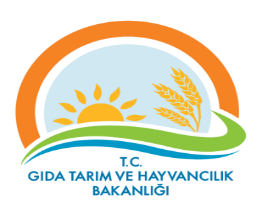 RİSK KAYIT TABLOSURİSK KAYIT TABLOSUDokuman KoduDokuman KoduDokuman KoduGTHB. 59 ILM.KYS.076GTHB. 59 ILM.KYS.076GTHB. 59 ILM.KYS.076GTHB. 59 ILM.KYS.076GTHB. 59 ILM.KYS.076GTHB. 59 ILM.KYS.076GTHB. 59 ILM.KYS.076RİSK KAYIT TABLOSURİSK KAYIT TABLOSURevizyon NoRevizyon NoRevizyon NoRİSK KAYIT TABLOSURİSK KAYIT TABLOSURevizyon TarihiRevizyon TarihiRevizyon TarihiRİSK KAYIT TABLOSURİSK KAYIT TABLOSUYayın TarihiYayın TarihiYayın TarihiRİSK KAYIT TABLOSURİSK KAYIT TABLOSUSayfa SayısıSayfa SayısıSayfa SayısıSayfa 1 / Sayfa 1 / Sayfa 1 / Sayfa 1 / Sayfa 1 / Sayfa 1 / Sayfa 1 / TESPİT EDİLEN RİSKTESPİT EDİLEN RİSKLERİN OLUMSUZ ETKİLERTESPİT EDİLEN RİSKLERİN OLUMSUZ ETKİLERMEVCUT KONTROLLERMEVCUT KONTROLLERRİSKLERE VERİLEN CEVAPLARETKİOLASILIKRİSK SKORU (PUANI)RİSKİN DEĞİŞİM YÖNÜ (ÖNEM DÜZEYİ)RİSKE VERİELECEK CEVAPLAR YENİ/EK/KALDIRILAN KONTROLLERRİSKİN TÜRÜRİSKİN SAHİBİAÇIKLAMALAR (İZLEME RAPORLAMA)AÇIKLAMALAR (İZLEME RAPORLAMA)Risk: Onay Belgesinin Zamanında Teslim EdilememesiZaman KaybıZaman KaybıBir kişiye takip için görevlendirme yapılmaktadır.Bir kişiye takip için görevlendirme yapılmaktadır.Denetim günü önceden planlanmalı iki kişinin görevlendirilmesi111Düşük RiskAltyapı ve idari destek sağlamak.Operasyonelİl MüdürlüğüSebep:  Zamanında Denetim YapılamamasıZaman KaybıZaman KaybıBir kişiye takip için görevlendirme yapılmaktadır.Bir kişiye takip için görevlendirme yapılmaktadır.Denetim günü önceden planlanmalı iki kişinin görevlendirilmesi111Düşük RiskAltyapı ve idari destek sağlamak.Operasyonelİl Müdürlüğü